I OGÓLNOPOLSKI KONKURS PLASTYCZNY„MY KOCHAMY LAS, LAS KOCHA NAS”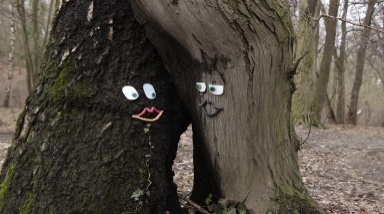 pod hasłem „Mieszkańcy naszych lasów”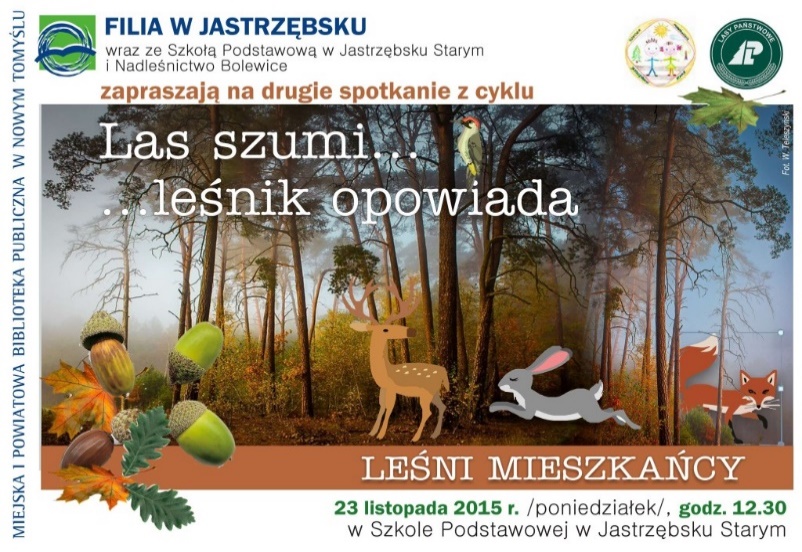 Organizator: Szkoła Podstawowa nr 25 im. Stanisława Staszica 
w CzęstochowieTemat: Przedmiotem konkursu jest wykonanie pracy plastycznej o mieszkańcach naszych lasów.„Idźmy leśną ścieżką cicho, cichuteńko,
może zobaczymy sarniątko z sarenką…”Cele Konkursu:Edukacja ekologiczna dzieci i młodzieży poprzez zachęcenie do odkrywania, dostrzegania roli terenów leśnych;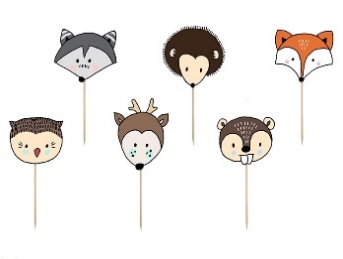 Prezentacja dziecięcej twórczości plastycznej;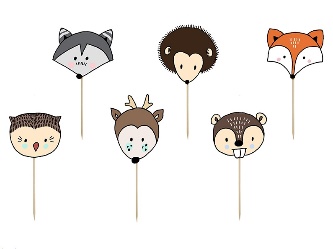 Wymiana doświadczeń, poszerzenie wiedzyz zakresu technik: malarstwo, rysunek, 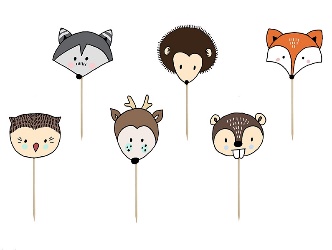 Rozwinięcie wyobraźni i wrażliwości estetycznej inspirowanej pięknem przyrody;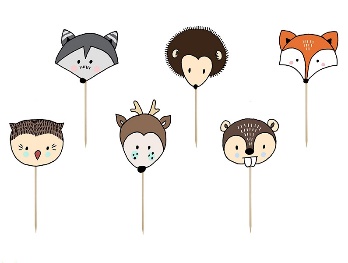 Rozwijanie aktywności twórczej, uwrażliwienie na piękno natury oraz poszerzenie umiejętności; 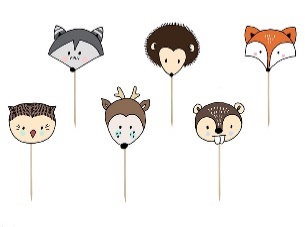 Rozwijanie wyobraźni dzieci w odniesieniu do świata zwierząt;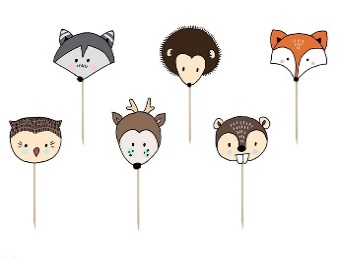 Wzmacnianie korzystnych relacji z otoczeniem i przyrodą;REGULAMINW konkursie mogą wziąć udział:uczniowie klas I – III szkoły podstawowejPrace będą oceniane w trzech kategoriach wiekowychuczniowie klas I szkoły podstawowejuczniowie klas II szkoły podstawowejuczniowie klas III szkoły podstawowejWarunki uczestnictwa:Konkurs ma zasadę powszechności, gwarantującą równy dostęp do udziału wszystkim zainteresowanym uczniom klas I – III szkoły podstawowej.Zakres prac:     Prace płaskie z elementami przestrzennymi, typu origami (nie dopuszczone jest użycie materiałów sypkich, spożywczych, innych tego typu podobnych). Praca powinna być tak wykonana, by można by było przypiąć ją do sztalugi i wszystkie elementy pracy dobrze się będą trzymać.Technika dowolna  Format pracy: min.A3, max. A1Wymagania dotyczące prac: Każdy uczestnik może dostarczyć tylko jedną pracę Każda szkoła może wysłać maksymalnie po dwie pracez każdej klasyPrace należy dostarczyć osobiście lub wysłać na adres:Szkoła Podstawowa nr 25 im. Stanisława Staszicaul. Rędzińska 23, 42-201 CzęstochowaDo każdej pracy należy dołączyć metryczkę i zgodę na przetwarzanie danych osobowych – wzór pod regulaminem.Terminy: Prace należy składać do 23kwiecień 2021 r. Rozstrzygnięcie konkursu nastąpi 30kwietnia 2021 r.Wystawa prac odbędzie się od 04majado 14maja 2021 r. Kryteria oceny: Inwencja twórczaPomysłowość wykonania pracyEstetyka Samodzielność wykonania  Nagrody:Dyplomy zostaną przyznane za pierwsze trzy miejsca w kategoriach wiekowych(o ilości miejsc i wyróżnień decyduje Jury):uczniowie klas I szkoły podstawowejuczniowie klas II szkoły podstawowejuczniowie klas III szkoły podstawowejNauczyciele uczniów nagrodzonych otrzymają imienne podziękowanie na adres szkoły.Wszystkich zwycięzców powiadomimy telefonicznie oraz e-mailem. 7. Prace konkursowe będzie oceniałoJurypowołane przez organizatora. Decyzja Jury             jest  nieodwołalna. 8. Postanowienia końcowe:Prace przechodzą na własność organizatora konkursuUdział w konkursie jest bezpłatny.Wyniki zostaną ogłoszone dnia 30kwietnia 2021 r. na naszej stronie internetowej www.sp25.ids.czest.plPrzesłanie prac na konkurs oznacza zaakceptowanie regulaminu przez uczestnika                            oraz wyrażenie zgody na publikację pracUczestnicy konkursu wyrażają zgodę na przetwarzanie informacji o swoich pracach                          do celów związanych z konkursemWszelkie pytania prosimy kierować do organizatorów konkursu:Jadwiga Janik – 605092713Edyta Tomza – 691746710Małgorzata Niemczyk – 343621583 Ludmiła Langier – 343621583 METRYCZKA: Imię i nazwisko ucznia:Klasa:Nazwa szkoły/placówki:Adres szkoły/placówki:Imię i nazwisko opiekuna:Tel. kontaktowy do opiekuna:e-mail do opiekuna:Metryczkę prosimy wypełnić drukowanymi literami.Załącznik nr1(Pieczęć Administratora danych)			Częstochowa, dn. ………………………..Zgoda na przetwarzanie danych osobowychWyrażam zgodę na przetwarzanie  osobowych ………………………………………………………………..(imię i nazwisko dziecka/ucznia)w celu organizacji wzięcia udziału  w I Ogólnopolskim Konkursie Plastycznym „MY KOCHAMY LAS, LAS KOCHA NAS” pod hasłem „Leśni mieszkańcy naszych lasów”2.Organizator: Szkoła Podstawowa nr 25 im. Stanisława Staszica w Częstochowie3.Podaję dane osobowe dobrowolnie i oświadczam, że są one zgodne z prawdą.4.Zapoznałem(-am) się z treścią klauzuli informacyjnej, w tym z informacją o celu i sposobach   przetwarzania danych osobowych oraz prawie dostępu do treści swoich danych i prawie ich poprawiania.                                                        ……………………………………………………..                        (Czytelny podpis rodzica/opiekuna prawnego)Klauzula informacyjnaZgodnie z art. 13 Rozporządzenia Parlamentu Europejskiego i Rady (UE) 2016/679   z dnia 27 kwietnia 2016 r. w sprawie ochrony osób fizycznych w związku z przetwarzaniem danych osobowych i w sprawie swobodnego przepływu takich danych oraz uchylenia dyrektywy 95/46/WE (Dz. Urz. UE L 119/1 z 4.5.2016 r.) informuję, że:Administratorem danych osobowych jest Szkoła Podstawowa nr 25 im. Stanisława Staszica w Częstochowie; ul. Rędzińska 23 ; 42-201 Częstochowa tel. 34 3621583  e-mail: www.sp25.ids.czest.plKontakt z Inspektorem Ochrony Danych  możliwy jest pod adresem e-mail: idoeb@sod.edu.pl lub nr telefonu 34 364 51 05 wew. 107Dane osobowe będą przetwarzane na podstawie zgody w celu organizacji i wzięcia udziału dziecka/ucznia w I Ogólnopolskim Konkursie Plastycznym „MY KOCHAMY LAS, LAS KOCHA NAS” pod hasłem „Leśni mieszkańcy naszych lasów”(zgodnie z regulaminem konkursu).Dane osobowe będą przekazywane wyłącznie podmiotom uprawnionym do ich otrzymania na podstawie przepisów prawa lub na podstawie umowy zawartej przez Administratora danych.Dane osobowe przechowywane będą przez okres zgodny z Jednolitym Rzeczowym Wykazem Akt. Posiadają Państwo prawo do żądania od administratora dostępu do swoich danych osobowych, ich sprostowania, usunięcia lub ograniczenia przetwarzania, prawo do wniesienia sprzeciwu wobec przetwarzania, a także prawo do przenoszenia danych, prawo do wycofania zgody w dowolnym momencie.Przysługuje Państwu prawo do wniesienia skargi do organu nadzorczego – Prezesa Urzędu Ochrony Danych Osobowych.Podanie danych osobowych jest dobrowolne, jednakże odmowa ich podania jest równoznaczna z brakiem możliwości udziału dziecka/ucznia w konkursie.(Podpis i pieczęć Dyrektora placówki oświatowej)